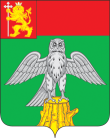 В соответствии со статьей 37 Федерального закона от 29.12.2012     №273-ФЗ «Об образовании в Российской Федерации», Указом Президента Российской Федерации от 21.09.2022 N 647 «Об объявлении частичной мобилизации в Российской Федерации», Указом Губернатора Владимирской области от 13.10.2022 №158 «О мерах поддержки членов семей лиц, призванных на военную службу по мобилизации» Совет народных депутатов Киржачского района Владимирской областиРЕШИЛ:1. Внести в решение Совета народных депутатов Киржачского района               от 24.12.2008 №49/749 «Об организации деятельности муниципальных образовательных учреждений и порядке их финансирования» следующие изменения:1.1. В приложении №2 «Категории обучающихся, воспитанников и работников муниципальных образовательных учреждений, имеющих право на социальную поддержку, вид, размер, условия осуществления, социальной поддержки определенных категорий населения, в том числе компенсации за удешевление питания учащихся в школе»: 1.1.1. пункт 1 после абзаца 8 дополнить абзацами следующего содержания:    « - финансирование стоимости обедов обучающихся 1 - 4 классов детям лиц, призванных на военную службу по мобилизации или проходящих военную службу по контракту, либо добровольно изъявивших желание принять участие в специальной военной операции в составе добровольческих отрядов на период прохождения ими военной службы;- финансирование стоимости двухразового питания обучающихся 5 - 11 классов детям лиц, призванных на военную службу по мобилизации или проходящих военную службу по контракту, либо добровольно изъявивших желание принять участие в специальной военной операции в составе добровольческих отрядов на период прохождения ими военной службы.». 1.1.2. пункт 3 изложить в следующей редакции:«3. Меры социальной поддержки детей в образовательных учреждениях, реализующих основную общеобразовательную программу дошкольного образования:3.1. Не взимать родительскую плату за присмотр и уход за детьми в муниципальных организациях, осуществляющих образовательную деятельность по образовательным программам дошкольного образования, с родителей (законных представителей), имеющих:- детей-инвалидов;- детей-сирот;- детей, оставшихся без попечения родителей;- детей с туберкулезной интоксикацией;3.2. На 50% освободить от взимания платы за присмотр и уход за детьми родителей (законных представителей), имеющих троих и более несовершеннолетних детей при условии подтверждении статуса малоимущей семьи в органах социальной защиты.3.3. Не взимать родительскую плату за присмотр и уход за детьми в муниципальных организациях, осуществляющих образовательную деятельность по образовательным программам дошкольного образования, с родителей (законных представителей) - граждан Российской Федерации, Украины, Донецкой Народной Республики,  Луганской Народной Республики и лиц без гражданства, постоянно проживающих на территориях Украины, Донецкой Народной Республики, Луганской Народной Республики, вынужденно покинувших территории Украины, Донецкой Народной Республики, Луганской Народной Республики и прибывших на территорию Российской Федерации в экстренном массовом порядке.3.4. Не взимать родительскую плату за присмотр и уход детей лиц, призванных на военную службу по мобилизации или проходящих военную службу по контракту, либо добровольно изъявивших желание принять участие в специальной военной операции в составе добровольческих отрядов на период прохождения ими военной службы.».1.1.3. пункт 4 изложить в следующей редакции:«4. Организация оздоровления и занятости детей и подростков на территории Киржачского района:обеспечить за счет средств бюджета муниципального района:4.1. Оплату услуги питания (набора продуктов питания) в оздоровительных лагерях с дневным пребыванием для детей неработающих граждан из числа:- малообеспеченных категорий граждан;- многодетных, находящихся в трудной жизненной ситуации;- находящихся в социально опасном положении;- с ограниченными возможностями здоровья и детей-инвалидов.4.2. Доплату для детей с ограниченными возможностями здоровья и детей-инвалидов работающих граждан независимо от дохода семьи.4.3. Оплату услуги питания (набора продуктов питания) в оздоровительных лагерях с дневным пребыванием для детей граждан, призванных на военную службу по мобилизации или проходящих военную службу по контракту, либо добровольно изъявивших желание принять участие в специальной военной операции в составе добровольческих отрядов на период прохождения ими военной службы.4.4. Оплату медикаментов и культрасходов в оздоровительных лагерях с дневным пребыванием для всего контингента детей. 4.5. Оплату расходов на приготовление пищи и транспортные перевозки продуктов питания в размере 25% стоимости дневного рациона набора продуктов питания за 1 день пребывания.4.6 Компенсацию расходов на приобретение путевок в загородный оздоровительный лагерь им. А. Матросова для детей работников организаций, зарегистрированных на территории Киржачского района, исходя из стоимости путевки за вычетом родительской платы и компенсации стоимости путевки, выделяемой из средств областного бюджета.4.7. Компенсацию расходов на приобретение путевок в загородный оздоровительный лагерь им. А. Матросова для детей лиц, призванных на военную службу по мобилизации или проходящих военную службу по контракту, либо добровольно изъявивших желание принять участие в специальной военной операции в составе добровольческих отрядов на период прохождения ими военной службы, зарегистрированных на территории Киржачского района, за вычетом компенсации части стоимости путевки, выделяемой из средств областного бюджета.4.8. Добровольное страхование детей от несчастных случаев в период нахождения их в загородном оздоровительном лагере им. А. Матросова для детей неработающих граждан из числа:- малообеспеченных категорий граждан;- многодетных, находящихся в трудной жизненной ситуации;- находящихся в социально опасном положении;- с ограниченными возможностями здоровья  и детей-инвалидов.4.8.1. Детей, находящихся под опекой (попечительством), детей, находящихся в приемных семьях, и детей-сирот, оставшихся без попечения родителей.4.8.2. Детей с ограниченными возможностями здоровья независимо от дохода семьи.4.8.3. Детей лиц, призванных на военную службу по мобилизации или проходящих военную службу по контракту, либо добровольно изъявивших желание принять участие в специальной военной операции в составе добровольческих отрядов на период прохождения ими военной службы.4.10. Компенсацию стоимости услуги питания (набора продуктов питания) сотрудникам загородного оздоровительного лагеря им. А. Матросова - 100%.4.11. Размеры доплат и компенсаций определяются в соответствии с постановлением администрации Киржачского района «Об организации оздоровления и  занятости детей и подростков на территории Киржачского района».2. Решение вступает в силу после его официального опубликования в районной газете «Красное знамя», и распространяется на правоотношения, возникшие с 01.11.2022 года.            Глава Киржачского района                                        А.Н. ДоброхотовСОВЕТ НАРОДНЫХ ДЕПУТАТОВ КИРЖАЧСКОГО РАЙОНАВЛАДИМИРСКОЙ ОБЛАСТИРЕШЕНИЕСОВЕТ НАРОДНЫХ ДЕПУТАТОВ КИРЖАЧСКОГО РАЙОНАВЛАДИМИРСКОЙ ОБЛАСТИРЕШЕНИЕСОВЕТ НАРОДНЫХ ДЕПУТАТОВ КИРЖАЧСКОГО РАЙОНАВЛАДИМИРСКОЙ ОБЛАСТИРЕШЕНИЕСОВЕТ НАРОДНЫХ ДЕПУТАТОВ КИРЖАЧСКОГО РАЙОНАВЛАДИМИРСКОЙ ОБЛАСТИРЕШЕНИЕСОВЕТ НАРОДНЫХ ДЕПУТАТОВ КИРЖАЧСКОГО РАЙОНАВЛАДИМИРСКОЙ ОБЛАСТИРЕШЕНИЕСОВЕТ НАРОДНЫХ ДЕПУТАТОВ КИРЖАЧСКОГО РАЙОНАВЛАДИМИРСКОЙ ОБЛАСТИРЕШЕНИЕСОВЕТ НАРОДНЫХ ДЕПУТАТОВ КИРЖАЧСКОГО РАЙОНАВЛАДИМИРСКОЙ ОБЛАСТИРЕШЕНИЕ№О внесении изменений в решение Совета народных депутатов Киржачского района от 24.12.2008 №49/749 «Об организации деятельности муниципальных образовательных учреждений и порядке их финансирования»О внесении изменений в решение Совета народных депутатов Киржачского района от 24.12.2008 №49/749 «Об организации деятельности муниципальных образовательных учреждений и порядке их финансирования»О внесении изменений в решение Совета народных депутатов Киржачского района от 24.12.2008 №49/749 «Об организации деятельности муниципальных образовательных учреждений и порядке их финансирования»